** LOTS OF RUST ON POLE, TRIED TO CLEAN AS BEST AS I COULD.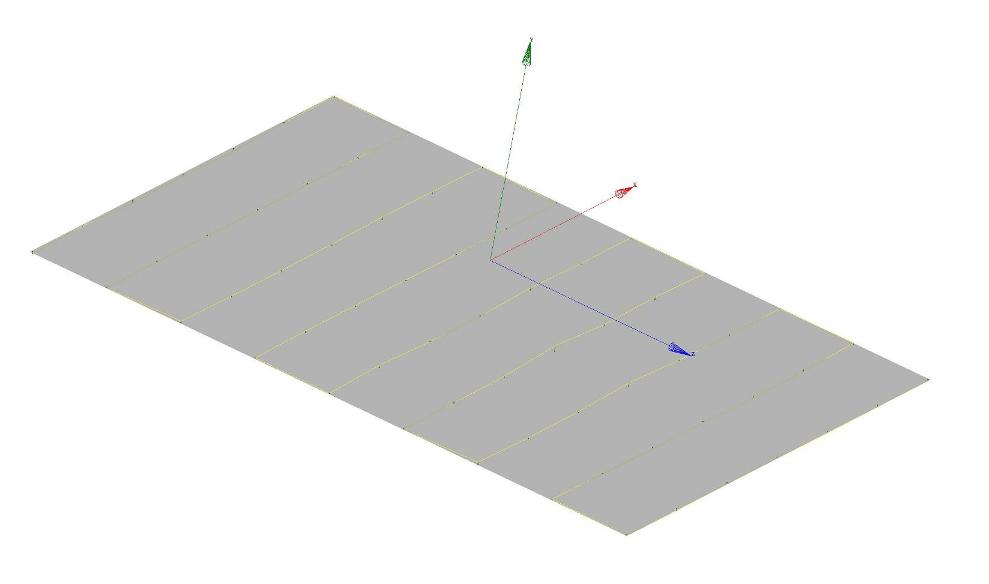 FLATNESSMIN.MAX.0.00023-0.000090.00015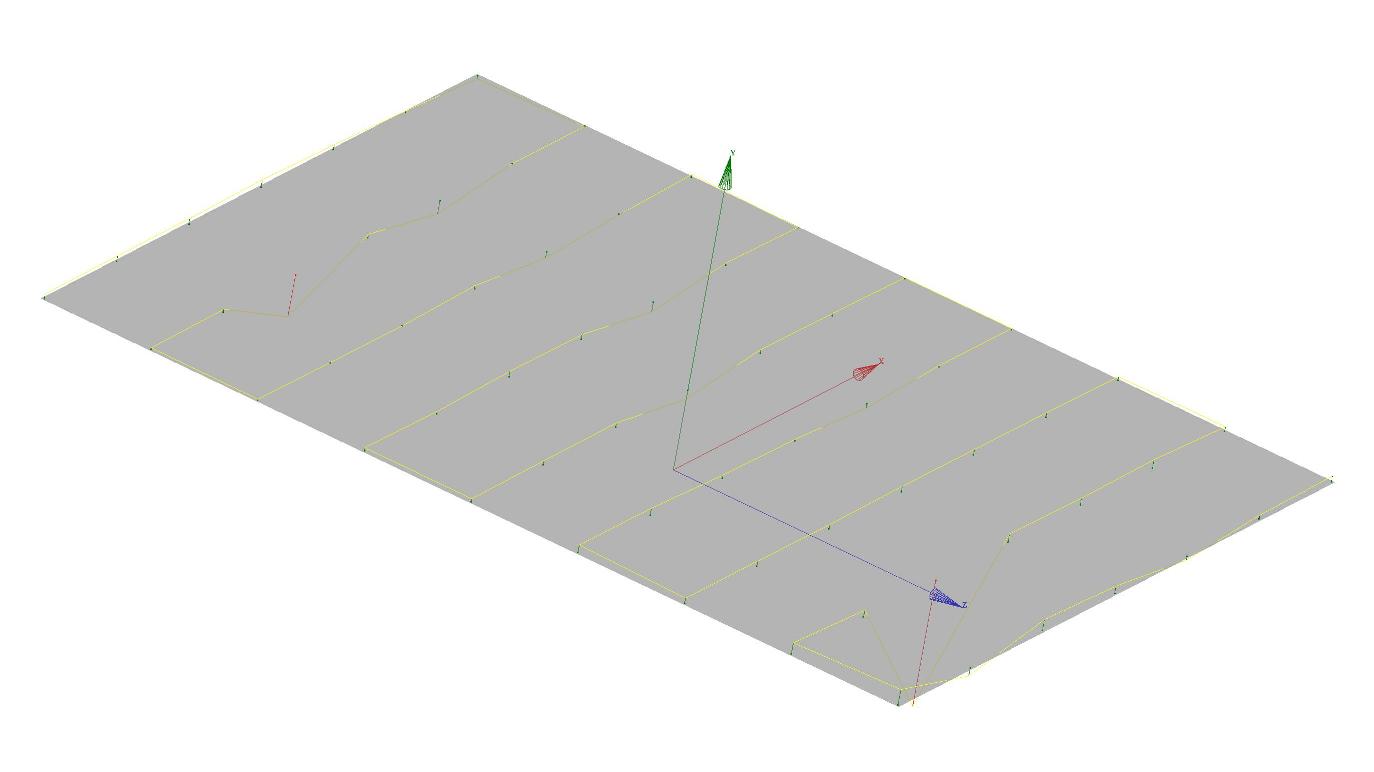 FLATNESSMIN.MAX.0.00266-0.000290.00237